Муниципальное общеобразовательное учреждениеСредняя общеобразовательная школа №52 «Я помню! Я – горжусь!»Игра – викторина, посвящённая  76-ой годовщине Победы в Великой Отечественной войнеПодготовила: учитель начальных классовМОУ СОШ №52 г. ТвериЛебедева Ксения Станиславовнаг. Тверь2022Пояснительная записка.АктуальностьСоциально-экономические процессы последних десятилетий оказали негативное влияние на общественное сознание населения РФ, особенно на подрастающее поколение, которое не проявляет интереса к историческому процессу развития страны и не желает изучать историю своей Родины. Общество заинтересовано в том, чтобы молодежь формировалась с опорой на существующие социальные, культурные, этнические, исторические и нравственные традиции. Младший школьный возраст – период, когда формируется личность, закладываются предпосылки гражданских качеств. Познавая прошлое Родины, переживая чувство любви к ней, испытывая тревогу об ее нынешнем и будущем, молодое поколение, повзрослев, возможно, станет служить людям и добру, жить и работать на благо своего Отечества.Тема воспитания гражданской позиции и патриотизма ныне актуальна. У Дмитрия Сергеевича Лихачева есть высказывание: «Если человек не любит хотя бы изредка смотреть на старые фотографии своих родителей, не ценит память о них, значит, он не любит их. Если человек не любит старые улицы, пусть даже и плохонькие, – значит, у него нет любви к своему городу. Если человек равнодушен к памятникам истории своей страны, он, как правило, равнодушен к своей стране». Это очень точно прослеженная цепочка процесса воспитания гражданственности и патриотизма. «С чего начинается Родина?», а точнее с чего начинается любовь к Родине? Конечно же, с любви к своей семье, гордости за свой город, народ и уважения к прошлому и настоящему своей страны.Ребенок школьного возраста наиболее восприимчив к эмоционально­ценностному, духовно­нравственному развитию, гражданскому воспитанию. В то же время недостатки развития и воспитания в этот период жизни трудно восполнить в последующие годы. Известна истина: что заложено в человеке в начале жизни, то остается навсегда. В детские годы формируются основные качества человека. Особенно важно наполнить восприимчивую душу ребенка возвышенными человеческими ценностями, пробудить в детях чувство любви к Родине. Именно «пробудить», потому что оно есть в каждой душе, и его надо лишь усилить. Заставить любить Отечество нельзя, любовь надо воспитывать. Привлекая рассказы о личном участии в тех исторических событиях дедушек, бабушек наших учеников, мы даём возможность им эмоционально прочувствовать то время, и оно становится для них ближе.  Именно с любви к своей малой Родине, к школе, дому и начинается любовь к своей огромной стране, к своему Отечеству.   Патриотическое воспитание, являясь составной частью общего воспитательного процесса, представляет собой систематическую и целенаправленную деятельность по формированию личностных универсальных учебных действий, нравственных основ, патриотического мировоззрения и гражданской позиции учащихся. Игра-викторина призвана способствовать формированию личностных универсальных учебных действий, чувства патриотизма, уважения к героическому прошлому нашей Родины.Цель: расширение кругозора и повышение интереса учащихся к Великой Отечественной войне.Задачи:Пробуждать интерес у детей к историческому  прошлому нашей Родины.Воспитывать чувство гордости, уважение к подвигам героев Великой Отечественной войны, признательность за их жертвы во имя мира на нашей Земле.Формировать личностные универсальные учебные действия;Способствовать сплочению коллектива для совместной творческой
деятельности.Развивать навыки самостоятельной познавательной деятельности учащихся.Оборудование: раздаточный материал, проектор, интерактивная доска, ноутбук, презентация, стенгазеты с фотографиями и именами родственников участников ВОВ учеников.Ход мероприятияУчитель: Здравствуйте, ребята!  Этот учебный год особенный.В 2020 году наша страна отмечает 75-ю годовщину Победы в Великой Отечественной войне. Мы всегда будем помнить героические подвиги нашего народа в годы Великой Отечественной войны. Останутся в наших сердцах и имена героев, отдавших свою жизнь за наше будущее. Никогда мы не забудем тех, кто не жалея своей жизни, завоевал свободу и счастье для грядущих поколений. Сегодняшнюю игру - путешествие мы посвящаем этой великой дате.    Дети читают стихотворение о войне С. Михалкова «Нет войны»:1-й чтец:Спать легли однажды дети –Окна все затемнены.А проснулись на рассвете –В окнах свет – и нет войны!2-й чтец.Можно больше не прощатьсяИ на фронт не провожать –Будут с фронта возвращаться,Мы героев будем ждать.3-й чтец.Зарастут травой траншеиНа местах былых боёв.С каждым годом хорошея,Встанут сотни городов.4-й чтец.И в хорошие минутыВспомнишь ты и вспомню я,Как от вражьих полчищ лютыхОчищали мы края.5-й чтец.Вспомним всё: как мы дружили,Как пожары мы тушили,Как у нашего крыльцаМолоком парным поилиПоседевшего от пыли,Утомлённого бойца.6-й чтец.Не забудем тех героев,Что лежат в земле сырой,Жизнь отдав на поле бояЗа народ, за нас с тобой…7-й чтец.Слава нашим генералам,Слава нашим адмираламИ солдатам рядовым –Пешим, плавающим, конным,Утомлённым, закалённым!Слава павшим и живым –От души спасибо им!Учитель: Мы собрались сегодня, чтобы расширить свой кругозор по истории войны, попробовать свои силы в конкурсах, порадоваться за тех, кто станет победителем игры, а участниками ее будут все присутствующие.Позвольте ознакомить Вас с правилами нашей игры – викторины.Она будет проходить в несколько этапов:1 конкурс - Разминка2 конкурс - Угадай-ка3 конкурс - Что ты знаешь о победе?4 конкурс - Шифровальщики5 конкурс - Военные профессии6 конкурс - Назови награды Родины          7 конкурс - Песни в солдатских шинеляхПравила общения во время викторины:С уважением относиться друг к другу.Любое мнение заслуживает внимания.Пока один говорит, все его слушают.О своем желании высказаться сообщаем с помощью поднятой руки.Судейский лист1 конкурс – «Разминка»Дать как можно больше правильных ответов на вопросы. Команды отвечают по очереди,  за правильный ответ - 1 балл. 
1. Как называется праздничный проход всех групп и родов войск по Красной площади? (парад)2. Назовите дату начала и окончания Великой Отечественной войны. (22.06.1941- 9.05.1945)
3. Назовите высшее воинское звание? (Маршал)
4. Какое оружие называется женским именем? («Катюша»)
5. Сколько лет длилась Великая Отечественная Война? (4 года).
6. Назовите легендарный город-герой моряков? (Севастополь).
7. Государственная награда за заслуги перед Родиной. (Медаль)
8. Зимняя верхняя одежда солдат? (Шинель).9. Что обозначают черный и оранжевый цвета на георгиевской ленточке? (Дым и пламя)10. Самый знаменитый советский танк Великой Отечественной войны.  (Т-34)11. За что вручали самую известную медаль ВОВ?  (За отвагу)12. Какой город был взят в блокадное кольцо, сколько дней длилась блокада? (Ленинград, 900 дней)2 конкурс – «Угадай-ка»Собрать пословицы. За каждую правильно собранную 2 балла3 конкурс – «Что ты знаешь о победе?».Учитель: В освобождении нашего города активное участие принимал отважный экипаж Степана Горобца, в честь которого названа одна из улиц нашего микрорайона. У нас в городе даже установлен памятник его экипажу. Посмотрите видеоролик и соберите танк своей группой. (Просмотр видеоролика, изготовление аппликации «Танк»)За аккуратность работы от 1 до 5 баллов. 4 конкурс – «Шифровальщики» (состоит из 3х заданий).Учитель: «У разведчика глаз остер, ум хитер, отличный слух и охотничий нюх!» - говорит русская народная пословица. А сейчас командам предлагается поработать связистами, которые  должны найти ключ к шифровке и расшифровать текст. Для выполнения первого задания даётся время (5-7 минут). За расшифровку каждого донесения команда получает по 4 балла1. К  Е  Е  И  Н  О  Р  Е  Н     Т  Р  М  С  Ё  Г  А  С Ё     О  Д  П  Я  Т  О  Г  О  Т     С  Ц  Р  Г  Т  В  Н  Г    .(1.Кто сердцем присягнёт, того враг не согнёт)      2. ПОЛД   ЖСУСТАВУАПРВФО  ДРЖИТЬМСЬ  - ВОЕДАЛЕГЧЕЖОЧЮМ   ДЛКВСЛУЖИТЬЧМЖТАИ(2. По уставу жить – легче служить). Задание 2. Каждая команда получает конверт с заданиями (с шифровкой, ключом; и картой) За расшифровку команда получает по 3 баллаКарточка с ключом шифра:25 19 1 23 126 1820, 18 1263 1 15 194 15 17. 15 22 17 1 14 31 30 19 5 3 6 16 20 25 11 9, 15 5 9 14 19 1 14 11.  ОТВЕТ: (Штаб в лесу, слева от гор. Охраняют две пушки, один танк.)15 22 17 I 14 1 13 15 18 19 1 - 5 3 1 19 1 14 11 1 7 1 176 11 15 10 18 12 6 3 1.3 15 3 17 146 15 5 9 14 19 1 14 11 ОТВЕТ: (Охрана моста - два танка за рекой слева. В овраге один танк.)Задание 3. Каждой команде выдается конверт с разрезанной картинкой  необходимо за одну минуту сложить «пазлы» (3 балла).Учитель: Брестская крепость была построена в 30-е – начале 40-х годов XIX века. Крепость размещалась на 4 островах, образованных рукавами рек Мухавец и Западный Буг и системой каналов.22 июня 1941 года гарнизон крепости принял первые удары немецко-фашистских захватчиков и более месяца держал оборону в полном окружении. А сейчас вам предлагается собрать «пазл» старой карты Брестской крепости.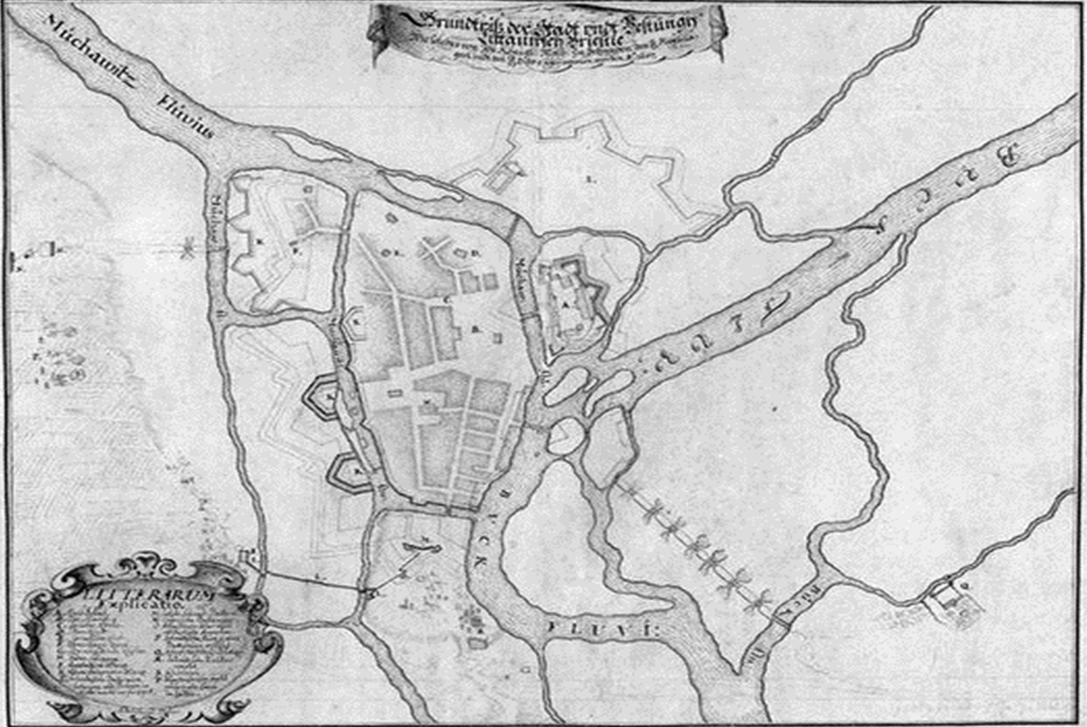 5 конкурс – «Военные профессии»Команды отвечают по очереди,  за правильный ответ - 1 балл. 
1.Снова в бой машина мчится, 
Режут землю гусеницы,
Та машина в поле чистом
Управляется … (Танкистом)
2. Самолёт стоит на взлёте, 
Я готов уж быть в полёте. 
Жду заветный тот приказ, 
Защищать, чтоб с неба вас! (Военный летчик) 
3. Родина дала приказ, 
И он сразу на Кавказ! 
Прыгнул ночью с парашютом — 
Дорога, порой минута! (Десантник)
4. Заменит робота-машину —
Сам обезвредит бомбу, мину.
Совсем не должен ошибаться,
Чтобы в живых потом остаться. (Сапер)
5. У паренька сбылась мечта -
Пришел служить он в роту.
Теперь стреляет: "Тра-та-та!"
Из пушки, миномета.
Недавно служит паренек,
Но самый лучший он стрелок. (Артиллерист)
6. Уважения достоин
Смелый и отважный воин:
Трудно в тыл врага пробраться,
Незамеченным остаться,
Все запомнить, разузнать
Утром в штабе рассказать. (Разведчик)6 конкурс «Назови награды Родины».Учитель: Родина высоко оценила подвиги советских воинов, наградив отважнейших, орденами и медалями. Какие награды вам известны?Команды по очереди называют известные им награды. За каждый ответ получают по 1 баллу7 конкурс – «Песни в солдатских шинелях».Командам предлагается угадать песни.Эх, путь-дорожка, фронтовая.Катюша.День Победы.Священная война.Три танкиста.В землянке.Последний бой.Алёша.Синий платочек.Журавли.Смуглянка.Нам нужна одна победа.Затем дети читают стихотворение и исполняют песню  «Прадедушка» (Музыка Александра Ермолова, Слова Михаила Загота)1-й чтец:Война закончилась. И заживают раны,
И в День Победы по восторженной земле,
Блестя наградами, шагают ветераны,
Фронтовики, герои, совесть наших дней.Чтец 2:Война закончилась. Но с каждым годом
Редеет славная гвардейская родня,
И все цветы свои весна в венок вплетает
И с ним склоняется у Вечного огня!Чтец 3:Война закончилась. Но память поколений,
Как фронтовая дружба, вечна и тверда.
Нас никогда, никто не ставил на колени,
И не поставит ни за что и никогда!Чтец 4:Война закончилась. Но песней опаленной,
Над каждым домом до сих пор она кружит,
И не забыли мы, что тридцать миллионов,
Ушли в бессмертие, чтоб нам с тобою жить.Чтец 5:Война закончилась. И пушки замолчали.
И годы сгладили великую беду.
И мы живем. И мы опять весну встречаем,
Встречаем День Победы – лучший день в году.Подведение итогов.     В классе  звучат песни военных лет; жюри ведёт подсчет баллов. Награждение.     Команды награждаются  грамотами. Учитель:  Минутой молчания почтим память тех, кто отдал свои жизни в борьбе за мир и счастье на земле, за нашу с вами  жизнь. Прошу всех встать.Минута  молчания.Учитель:  Вот и подошла к концу наша игра. Всем спасибо за участие,  до новых встреч. До свидания!         Звучит музыка. Команды расходятся. Используемые источникиhttp://nsportal.ru/shkola/vneklassnaya-rabota/library/scenariy-meropriyatiya-ko-dnyu-pobedy-ya-pomnyu-ya-gorzhushttp://pozdravok.ru/scenarii/prazdniki/den-pobedy/ - http://eldorado2012.ru/stsenarii-shkolnyih-meropriyatiy/velikiy-den-2 Сценарий ко дню Победы: «Великий день!».http://cbs-vologda.ru/stsenarii_prezentatsii_meropriyatiya_k_dnu_pobedi_v_velikoy_otechestvennoy_voyne.html  -Печатные издания, методические разработки и презентации к Дню Победы в Великой Отечественной войнеhttp://majak.sibnethost.ru/DswMedia/den-pobedyi.doc - «Мы рождены не для войны…»(Внеклассное мероприятие, посвящённое Дню Победы)http://www.prodlenka.org/stcenarii-k-prazdniku-pobedy/stcenarii-ko-dniu-pobedy.html  - сценарииhttp://www.uroki.net/scenar/scenar102.htm литературно-музыкальная композиция, посвященная Дню Победыhttp://metodisty.ru/m/groups/files/vneklassnaya_rabota?cat=23  Мероприятия к Дню Победы – сценарии, презентации,игры.№Название конкурса1 команда2 команда1Разминка2Угадай-ка3Что ты знаешь о победе?4Шифровальщики5Военные профессии 6Назови награды Родины 7Песни в солдатских шинелях ИтогоВойнаВойнаненелечит,лечит,лечит,лечит,ааакалечитВойнойВойнойдадаогнемогнемогнемогнемнененешутятХочешьХочешьпобедитьпобедитьпобедитьнавойне —войне —войне —работайработайвдвойнеДружноДружнозамирмирстоять —стоять —войневойненебыватьбыватьЕслихочешьхочешьмира,мира,будьбудьготовготовквойневойнеЗакрайкрайроднойроднойидиидибесстрашнобесстрашновбойбойАБВГДЕЗИЙКЛМНОПРСТУХШЩЭЮЯ123456791011121314151617181920222526273031